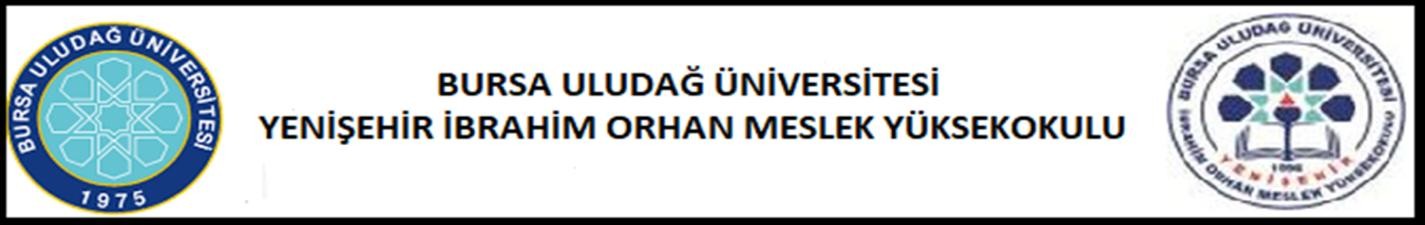  22 EYLÜL 2020 SALI GÜNÜ UKEY ÜZERİNDEN ONLİNE OLARAK YAPILACAK OLAN EK SINAV (31.MADDE) PROGRAMIProgram AdıDers KoduDers AdıÖğrenci NoÖğrenci AdıÖğrenci AdıÖğretim ElemanıÖğretim ElemanıÖğretim ElemanıSınavSaatiSınavŞekliÇocuk Gelişimi (İ.Ö)ÇCKZ 220Çocuk ve Rehberlik.301884527Döneay AKTAŞDöneay AKTAŞÖğr.Gör. Nuray KOÇÖğr.Gör. Nuray KOÇÖğr.Gör. Nuray KOÇ15.00TEST Sivil hava ulaş. İşlet.SHUZ 08Havacılık Anatomisi301865025Melisa KORKMAZMelisa KORKMAZÖğr.Gör. Dr. Ahmet SERDARÖğr.Gör. Dr. Ahmet SERDARÖğr.Gör. Dr. Ahmet SERDAR15.00TESTLab. ve Vet. SağlıkLVSZ 210Sağım hijyeni ve mastitis proflaksisi301612001Cem ÇAĞLARCem ÇAĞLARDr.Öğr.Üye.Emin KARAKAŞDr.Öğr.Üye.Emin KARAKAŞDr.Öğr.Üye.Emin KARAKAŞ15.00TESTMuh. ve Vergi Uyg.MVUZ 205Vergi hukuku301821005Gamze ÖZGÜRGamze ÖZGÜRÖğr.Gör.Adem YILDIRIMÖğr.Gör.Adem YILDIRIMÖğr.Gör.Adem YILDIRIM13.00TESTMVUZ 048 Türk Vergi Sistemi 301821005  Gamze ÖZGÜR  Gamze ÖZGÜR  Öğr.Gör.Hasan BAKIR  Öğr.Gör.Hasan BAKIR  Öğr.Gör.Hasan BAKIR  15.00 TESTMVUZ031Maliyet Muhasebesi.301821006Yaren Sude SEYMENYaren Sude SEYMENÖğr.Gör.Adem YILDIRIMÖğr.Gör.Adem YILDIRIMÖğr.Gör.Adem YILDIRIM15.00TESTMVUZ 205Vergi Hukuku301821006Yaren Sude SEYMENYaren Sude SEYMENÖğr.Gör.Adem YILDIRIMÖğr.Gör.Adem YILDIRIMÖğr.Gör.Adem YILDIRIM13.00TEST